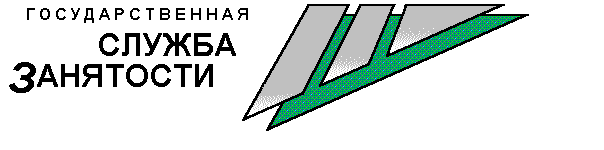  Центр занятости населения ЗАТО г. Железногорска извещает о том, что предприятию ООО «Норильскникельремонт», осуществляющему хозяйственную деятельность в городе Норильске, на постоянную
и временную работу срочно требуются специалисты: слесарь-ремонтник, слесарь по контрольно-измерительным приборам и автоматике, монтажник приборов и аппаратуры автоматического контроля, регулирования
и управления, электрогазосварщик, инженер-технолог, электромонтер
по ремонту и обслуживанию электрооборудования, слесарь-сантехник, наладчик строительных машин, слесарь-электрик по ремонту электрооборудования, слесарь по ремонту дорожно-строительных машин
и тракторов, слесарь по ремонту подвижного состава, слесарь по ремонту 
и обслуживанию перегрузочных машин, машинист крана (крановщик), слесарь по такелажу и грузозахватным приспособлениям, электрослесарь (слесарь) дежурный и по ремонту оборудования, токарь, слесарь по ремонту автомобилей, слесарь по осмотру и ремонту локомотивов на пунктах технического обслуживания и другие.Режим работы может быть организован как вахтовым методом, так и на постоянной основе. Заработная плата по заявленным вакансиям, в зависимости от занимаемой должности, составляет от 44,0 до 120,0 тыс. рублей.   В период с 12 по 16 июля ООО «Норильскникельремонт» проводят онлайн-конференция с использованием системы Polycom (видеоконференцсвязь). В ходе онлайн-конференции запланировано проведение гарантированного web-собеседования с замотивированными на работу кандидатами. За дополнительной информацией обращаться в Центр занятости населения по адресу: Пионерский проезд, дом 6, кабинет 108,телефон 75-22-14.